      Office Space Application Form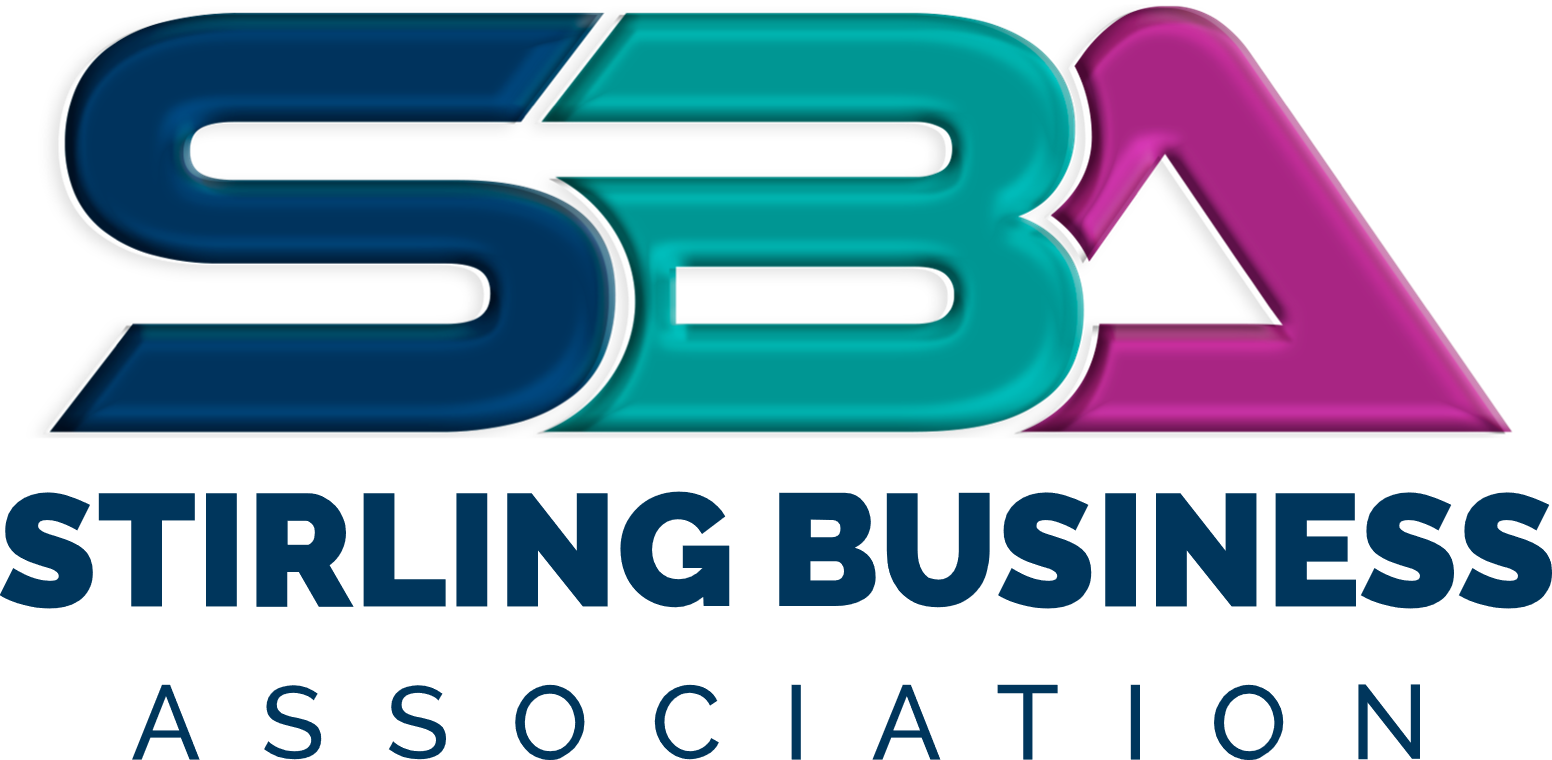 Please select which size office you require: ⬜ 11sqm    ⬜ 15sqm    ⬜ 20sqm    ⬜ 30sqm Personal Details Business Details Background & Experience Is this your first business?      ⬜ Yes       ⬜ No Do you have any formal qualifications?      ⬜ Yes       ⬜ No Finance (A satisfactory credit reference may be a condition of approval) What is the biggest challenge you are currently facing in your business? References  Please provide names, firms and contact details of persons who may be directly contacted for references.    DeclarationThe above information is true and correct. Checklist     ⬜ Business Registration 	Please submit your Application Form and     ⬜ 6-month Profit & Loss 	supporting documents to     ⬜ Current Balance Sheet 	admin@stirlingbusiness.asn.au    ⬜ 12-month Cashflow     ⬜ Public Liability Insurance     ⬜Application Form ⬜Audited Financial Statement First Name: 	Last Name: 	Address: 	Address: 	Address: 	Mobile: 	Email: Business Name: 	Business Name: 	Business Name: 	Product/Service offered: Product/Service offered: Product/Service offered: Is the Business Name registered?   ⬜ Yes     ⬜ No If yes, date of registration: 	Business Structure:        ⬜ Sole Trader     ⬜ Partnership    ⬜ Pty Ltd       ⬜ Other: Australian Business Structure:        ⬜ Sole Trader     ⬜ Partnership    ⬜ Pty Ltd       ⬜ Other: Australian Business Structure:        ⬜ Sole Trader     ⬜ Partnership    ⬜ Pty Ltd       ⬜ Other: Australian If more than one owner, please list names: If more than one owner, please list names: If more than one owner, please list names: Is this a new business enterprise?   ⬜ Yes       ⬜X No If no, how long have you been trading?       ______ months ______ years	 Is this a new business enterprise?   ⬜ Yes       ⬜X No If no, how long have you been trading?       ______ months ______ years	 Is this a new business enterprise?   ⬜ Yes       ⬜X No If no, how long have you been trading?       ______ months ______ years	 How many staff members do you currently have? (include yourself)                   _____        _____	 How many staff members do you currently have? (include yourself)                   _____        _____	 How many staff members do you currently have? (include yourself)                   _____        _____	 Do you require any licenses or permits to operate your business? 	 ⬜ Yes       ⬜ No If yes, what are they?        Do you require any licenses or permits to operate your business? 	 ⬜ Yes       ⬜ No If yes, what are they?        Do you require any licenses or permits to operate your business? 	 ⬜ Yes       ⬜ No If yes, what are they?        Is your business involved in any legal proceedings or aware of any legal proceedings which may impact on the business? If so, please provide details. Is your business involved in any legal proceedings or aware of any legal proceedings which may impact on the business? If so, please provide details. Is your business involved in any legal proceedings or aware of any legal proceedings which may impact on the business? If so, please provide details. Equipment & Materials What are your essential tools of trade? Equipment & Materials What are your essential tools of trade? Equipment & Materials What are your essential tools of trade? Do you propose to store these       ⬜ Yes       ⬜ No Items at the Centre? Are any of these considered Hazardous?   ⬜ Yes       ⬜ No 1. Name:	Mobile: 	Relationship: 	2. Name:	Mobile: 	Business: Relationship: 	Signed: Date: Print Name: 